Checking Spam Folder in Gmail for LWV ABC EmailsOn the left Gmail Menu, Scroll Down and Click on “More”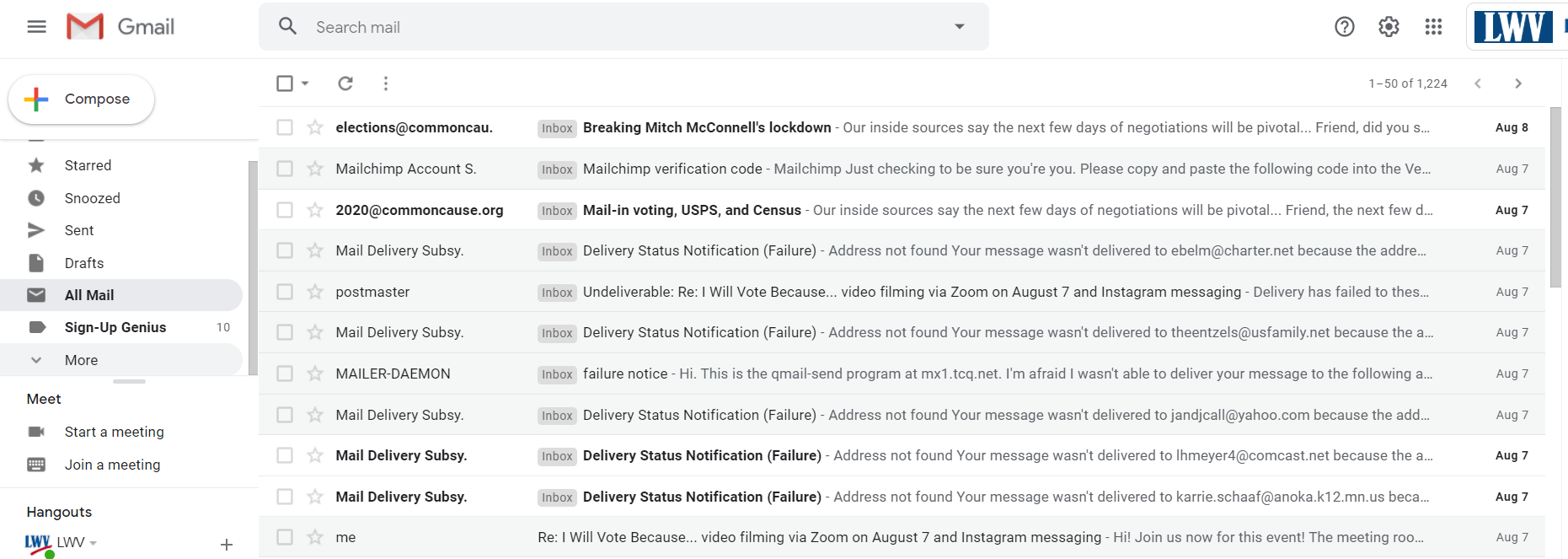 After you Click on “More”, you will be able to see the Spam folder Click on “Spam” in the menu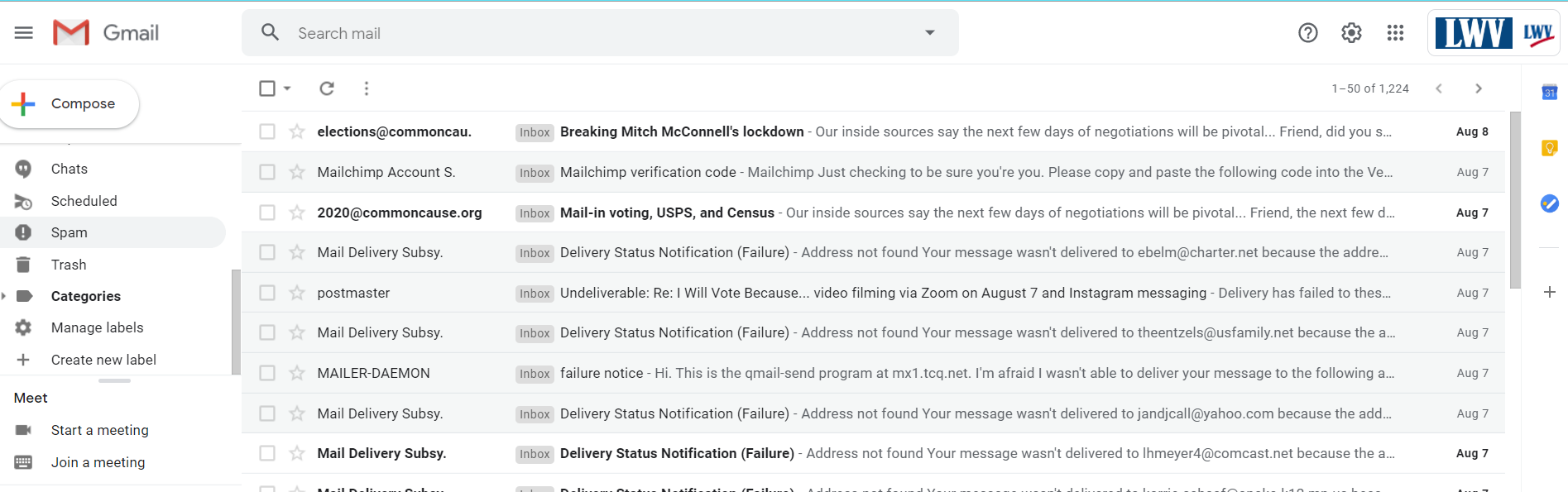 In the Spam folder, check the boxes in front of the LWV ABC  emails Then click on the “Not Spam Button” at the top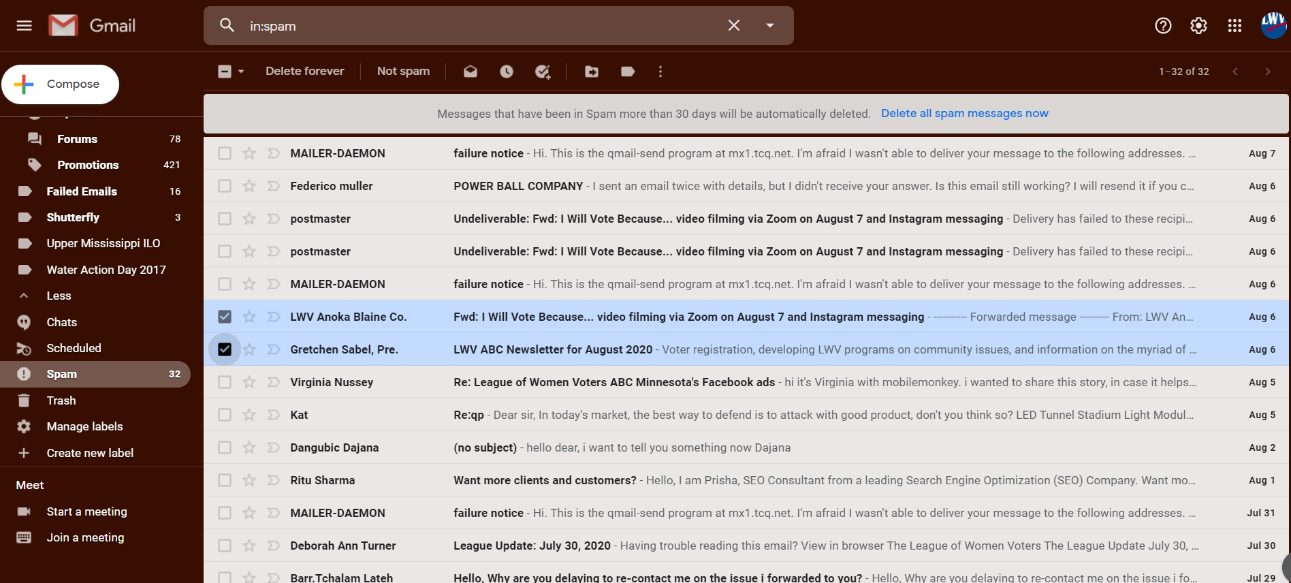 LWV ABC emails should now be in your inbox.  Future emails from LWV ABC should now go to your Inbox folder not the Spam folder.